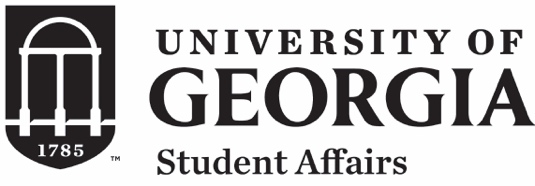 Performance ExpectationsIn Student Affairs, our mission is to inspire students to engage meaningfully, grow intellectually, and build character so they will create thriving communities.As staff members, we each play a critical role in helping Student Affairs meet our mission and ensure that all students succeed and thrive at UGA and beyond.To create a vibrant, supportive learning community for students and a positive, productive work environment for staff, we have a number of performance expectations for all Student Affairs staff members. In addition to these general expectations, a department and/or supervisor may have additional expectations based on a staff member’s role, work location, or other factors.As a Student Affairs staff member, you are expected to:Know and fulfill the responsibilities of your positionBe highly student-oriented Advance the mission and priorities of UGA and Student Affairs Work hard and give your best effort at all timesBe a team player and work well with others in Student Affairs and across UGABe honest, forthright, and do the right thingProduce work of the highest quality possibleMeet given deadlinesCommunicate effectively and efficientlyBe solution-oriented and work issues to a positive resolution as possible. As needed, raise an issue for assistance in a timely way that allows space for a solutionServe students in line with the mission of our Division and your department, whether or not it aligns with your personal opinions/identities/preferencesStay current with technology, trends in the field, and best practices related to your roleStay abreast of happenings across Student AffairsDevelop a positive and welcoming environment for faculty, staff and studentsBe professional in all settings****Department- or position-specific expectations include: